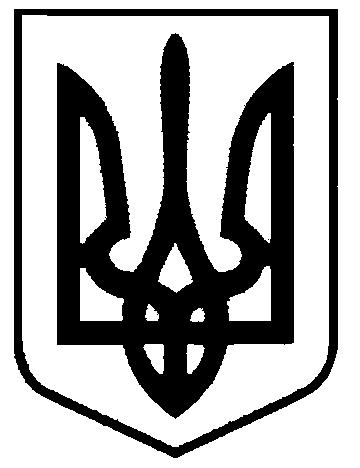 СВАТІВСЬКА МІСЬКА РАДАВИКОНАВЧИЙ КОМІТЕТРІШЕННЯвід  07 лютого  2020 р.    	                     м. Сватове                               № 6 Про постановку громадянна  квартирний облік  	Розглянувши заяву Паюршиної Юлії Сергіївни та подання служби у справах дітей Сватівської РДА про постановку на квартирний облік дитини позбавленої батьківського піклування Паюршиної Юлії сергіївни, 20.10.2003  року народження   з проханням визнати її  таким, що потребує поліпшення житлових умов та поставити  на квартирний облік. Згідно доданих документів Паюршина Юлія сергіївна  до позбавлення батьківської опіки проживав в м. Сватове, вул. Робоча, 2 в будинку що належав її батькові, власник не забезпечив збереження житла, в якому має право на проживання дитина, яка позбавлена батьківських прав. На даний час Паюршина Ю.С. влаштована на виховання  та спільне проживання в дитячий будинок сімейного типу родини Целухіних за адресою: вул. Героїв Чорнобиля, 52 м. Рубіжне, Луганська область, враховуючи висновки житлово-побутової комісії при виконавчому комітеті Сватівської міської ради, керуючись ст. 39, 45 ЖК України,  ст. 30 Закону України «Про місцеве самоврядування в Україні»,  п. 64 Порядку провадження органами опіки та піклування діяльності, пов'язаної із захистом прав дитини, затвердженого постановою Кабінету Міністрів України від 24 вересня 2008 р. N 866, Порядком обліку громадян, які потребують поліпшення житлових умов,   Виконавчий комітет Сватівської міської радиВИРІШИВ:Визнати ПАЮРШИНУ Юлію Сергіївну такою, що потребує поліпшення житлових умов.Поставити ПАЮРШИНУ Юлію Сергіївну  зі складом сім’ї 1 чоловік на квартирний облік при виконавчому комітеті Сватівської міської ради.Включити Паюршину Ю.С. до списку осіб, які користуються правом позачергового отримання житла, як дитину позбавлену батьківського піклування.Контроль за виконанням даного рішення покласти на першого  заступника міського голови Жаданову Л.В.Сватівський міський голова                                                             Євген Рибалко